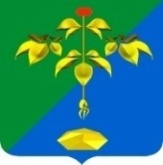 АДМИНИСТРАЦИЯ ПАРТИЗАНСКОГО ГОРОДСКОГО ОКРУГАПРИМОРСКОГО КРАЯП О С Т А Н О В Л Е Н И Е  24 ноября 2020 г.                                                                             №  1468-па                                                                                                                                                                                                                                                        О внесении изменений в Порядок осуществления отдельных государственных полномочийпо государственному управлению охраной трудана территории Партизанского городского округа,утверждённое постановлением администрации Партизанского городского округа от 18.03.2013 № 231-па                                 В соответствии с постановлением администрации Приморского края от 20.08.2019 №547-па «О формировании органов исполнительной власти Приморского края», законом Приморского края от 05.11.2020 №193-КЗ «О внесении изменений в Закон Приморского края «О наделении органов местного самоуправления отдельными государственными полномочиями по государственному управлению охраной труда», на основании статей 29, 32  Устава  городского округа  администрация Партизанского городского округаПОСТАНОВЛЯЕТ:1. Внести в Порядок осуществления отдельных государственных полномочий по государственному управлению охраной труда на территории Партизанского городского округа (далее – Порядок), утверждённому постановлением администрации Партизанского городского округа от 18.03.2013  № 231-па «Об утверждении Порядка осуществления отдельных государственных полномочий по государственному управлению охраной труда на территории Партизанского городского округа» следующие изменения:          1). Пункт 2.3 главы 2 Порядка – исключить.2). Слова «Департамент  труда и социального развития Приморского края» заменить словами «Министерство  труда и социальной политики Приморского края» по всему тексту Порядка. 3). Пункт 3.3 главы 3 Порядка изложить в следующей редакции:«Администрация Партизанского городского округа рекомендует работодателям, осуществляющим деятельность на территории Партизанского городского округа ежеквартально,  не позднее 25-го числа последнего месяца отчетного квартала, по утвержденной форме представлять информацию о состоянии условий и охраны труда (приложение к Порядку).4). Пункт 3.4 главы 3 Порядка изложить в следующей редакции:«Администрация Партизанского городского округа  представляет в Министерство труда и социальной политики Приморского края отчеты за 1 квартал, за полугодие, за девять месяцев, за год:- о ходе осуществления государственных полномочий  не позднее 15-го числа месяца, следующего за отчетным периодом;- о расходовании выделенных субвенций не позднее 5-го числа месяца, следующего за отчетным периодом».5). Приложение к Порядку изложить в новой редакции (прилагается).2. Главному специалисту по государственному управлению охраной труда К.В. Грязновой    настоящее  постановление  разместить на официальном сайте администрации Партизанского городского округа  в сети «Интернет».Глава  городского округа                                                                 О.А. Бондарев